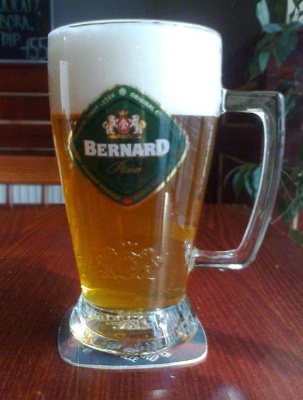 Obecní úřad v Choustníku pořádá 26.11.2019 zájezd do pivovaru BERNARD HUMPOLEC.Doprava a vstup do pivovaru zdarma.Odjezd autobusu: z Předboře   ve 12.15. hodin                                z Choustníka ve 12.30 hodin Zájemci se mohou hlásit na obecním úřadě v Choustníku do vyčerpání kapacity autobusu.Přednost mají trvale hlášení obyvatelé Choustníka, Kajetína a Předboře.